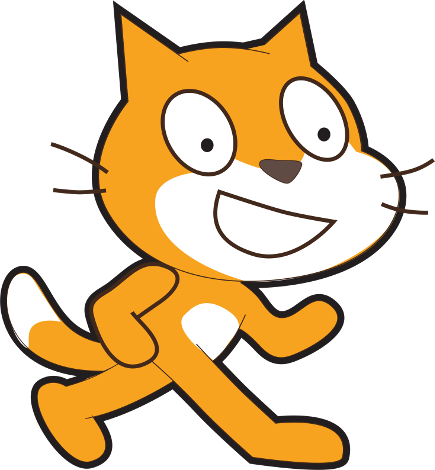 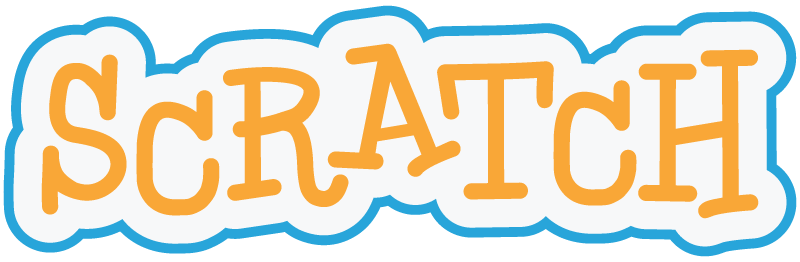 A 2.1 Koordinaten-SpieleEs gibt verschiedene Scratch-Projekte, welche es dir ermöglichen, die Koordinaten besser kennenzulernen. Du findest sie im Studio Koordinaten-Training. Trainiere mit diesen Programmen:Week 2 - Coordinates & Movement  (leicht)• Bewege die Katze zu den Zielkoordinaten Target X und Target Y (die Zahlen in den orangen Feldern).• Bewegen lässt sich die Katze mit den Pfeiltasten.• Wo die Katze sich im Moment befindet, siehst du in den blauen Koordinaten-Feldern.• Wenn du glaubst, die korrekten Koordinaten erreicht zu haben, drücke die Leertaste.• Wenn du drei Runden ohne Fehler schaffst, hast du gewonnen.Coordinate Game (leicht)• Unten rechts werden die Koordinaten angegeben. • Du entscheidest in welchem der vier farbigen Felder sich der angegebene Punkt befinden müsste.• Klicke auf das richtige Feld.• Für jede richtige Antwort gibt es einen Punkt. Für jede falsche verlierst du einen.• Gewonnen hast du, wenn du zehn Punkte erreichst.Koordinaten Spiel (mittel)• Das Mädchen gibt dir die Koordinaten an (Die erste Zahl ist die X-Koordinate, die zweite Zahl die Y-Koordinate).• Suche den richtigen Punkt und klicke darauf.• Für jede richtige Antwort gibt 10 Punkte. Jede falsche verliert 10 Punkte. Du startest mit 50. • Gewonnen hast du, wenn du 100 Punkte erreichst. Koordinaten-Training (mittel)• Dreizehn Punkte schwirren im Raum umher, nachdem du auf Start geklickt hast. Wenn sie stoppen, werden in der oberen linken Ecke die Koordinaten eines Punktes angegeben.• Du musst erraten, um welchen Punkt es sich handelt und danach auf ihn klicken. • Richtige Treffer geben einen Punkt. • Wenn du sechs Punkte erreicht hast, führen die Punkte für dich ein kleines Tänzchen auf. Pferdeschwanz (etwas schwerer)• Dem Pferd ist der Schwanz abhandengekommen. Schätze ein, wo er etwa hinzugefügt werden müsste und gib zuerst die x-, dann die y-Koordinate ein.• Wenn du die richtige Stelle erwischst, wiehert das Pferd.Move the star using x and y?!?!? (etwas schwerer)• Es gilt, den Stern ans Ziel (Herz mit Aufschrift CODE IT) zu leiten.• Dies geschieht, indem du jeweils auf eine der vier Flächen unten klickst. Wenn du dich bei den Koordinaten auskennst, weisst du, was die Aufschriften bedeuten.• Es gibt mehrere Levels!A 2.2 Rundlauf• Erstelle ein neues Projekt. Nenne es «A.2.2 Rundlauf, dein_name»• Wähle den Hintergrund xy-grid• Schreibe ein Skript, das die Katze in der linken, unteren Ecke starten lässt. Die Katze soll danach folgenden ewigen Rundlauf machen: rechte untere Ecke, rechte obere Ecke, linke obere Ecke, linke untere Ecke usw.• Dabei soll die Katze, wenn sie nach links oder rechts läuft, auch in jeweilige Laufrichtung schauen. Stelle sicher, dass die Katze zu Beginn auf jeden Fall nach rechts schaut.• Schreibe ein zweites Skript für die Katze, das bewirkt, dass die Katze die Beine bewegt, während sie den Rundlauf macht.• Ausgangsposition: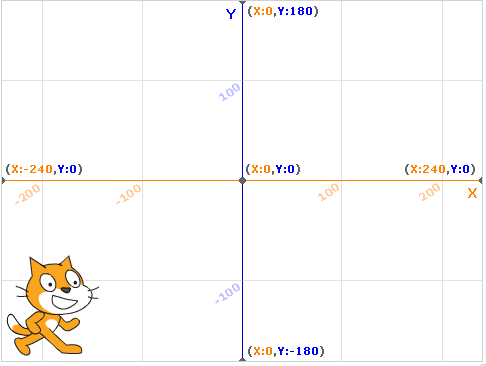 • Tipps: 
- Du brauchst für deine Skripts folgende Blocks: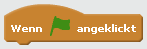 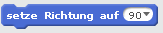 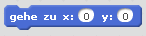 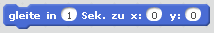 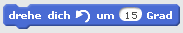 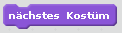 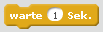 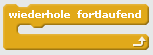 
- Denke an den Drehmodus!A 2.3 Rundlauf• Verwende dein Projekt Rundlauf weiter.• Richte ein neues Sprite ein: Parrot• Schreibe ein Programm, welches den Papagei in die rechte untere Ecke setzt und ihn auf die Grösse von 50% verkleinert. • Ergänze dein Skript so, dass der Papagei ebenfalls den gleichen Rundlauf wie die Katze macht: rechte obere Ecke, linke obere Ecke, linke untere Ecke, rechte untere Ecke usw.• Ergänze das Skript, damit der Papagei, wenn er nach links oder rechts fliegt, in die richtige Richtung schaut.• Schreibe ein weiteres Skript, damit der Papagei mit den Flügeln schlägt, wenn er unterwegs ist.• Ausgangsposition: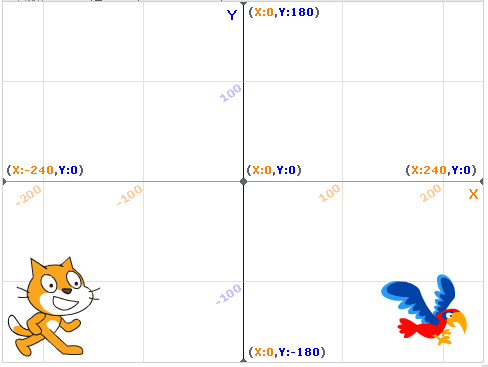 A 2.4 Rundlauf• Experimentiere mit den Zeiten der 
Blocks im Script der Katze. Stelle sie so ein, dass die Katze den Papagei am linken Rand des Bildschirms ein- beziehungsweise überholt.